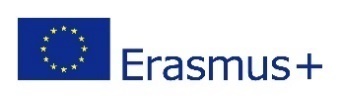 Key Action 2 - Cooperation for innovation and the exchange of good practices Field: Strategic Partnerships for SchoolsProject Title: Mirror, mirror on the wall (M2OtheW) Project themes: Social Inclusion and Active Citizenship Education 1st Transnational Meeting Schedule 01/10/2017 – 05/10/2017Hosting institution: 2nd Primary School of Serres, Greece                  EVALUATION QUESTIONNAIRE OF MEETING IN GREECETo what extend do you agree with the following statements? I strongly agreeI agreeI neither agree or disagreeI disagreeI strongly disagreeThe first transnational meeting was very important for the  organization of the projectThe meeting didn’t satisfy my expectationsThe schedule of the meeting didn’t meet the needs of the projectThe meeting was  well-organisedThe objectives of the meeting were all met.The seminar about Active Citizenship from UNESCO wasn’t relevant to the projectI strongly agreeI agreeI neither agree nor disagreeI disagreeI strongly disagreeI strongly disagreeThe communication between the partners went on fluently and clearlyThe atmosphere wasn’t friendly and relaxingThe work climate was creative and collaborativeThe work load was too heavyI acquired ideas and information about the projectSome of my questions about the project tasks and activities were not answeredThe responsibilities of the project were equally  distributedThe visits to places of environmental and  historic interest helped me learn about the hosting country